Witam , zgodnie z obowiązującymi przepisami niniejszym zgłaszamy polowania zbiorowe organizowane przez Koło Łowieckie Żerań w Warszawie w sezonie łowieckim 2022/23 na terenie dzierżawionego obwodu łowieckiego nr 45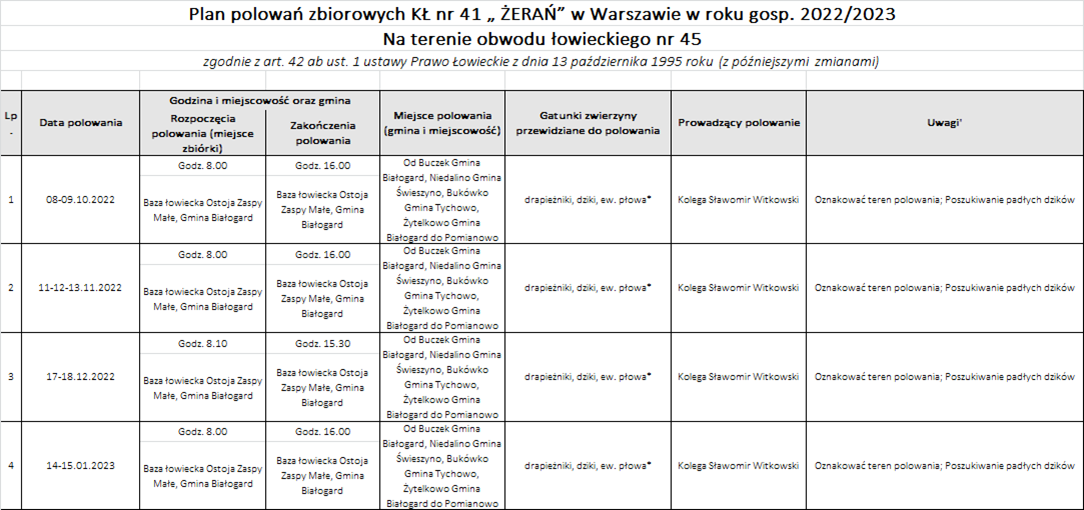 